Rangiora High School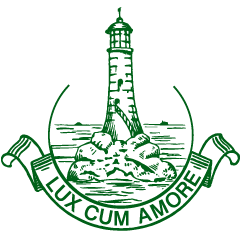 Te Kura Tuarua o RangioraEast Belt, Rangiora 7400Telephone +64 3118888admin@rangiorahigh.school.nzrangiorahigh.school.nzAPPLICATION AND APPOINTMENT PROCEDUREHead CaretakerPermanent, Full TimeStart date: to be negotiated
Rangiora High School is a progressive co-ed school of 1700 students. Rangiora High School is an equal opportunities employer. Applications will be considered on merit regardless of disability, handicap, marital or parental status, race, religion, gender or sexual orientation.Closing dateApplications for this position close at 9am on Tuesday 4 June 2024.Method of ApplicationApplications are only accepted electronically through the School Jobs New Zealand website schooljobs.nzApplicants may enclose additional curriculum vitae and other supporting material.A covering letter should be addressed to the Principal, Mr Bruce Kearney.Application material will not be returned once the appointment has been made.RefereesApplicants are asked to provide the names and addresses of three people who may be contacted to act as Referees.Shortlisting and InterviewShort-listing and interviewing of applicants will occur in the week after applications close.Applicants invited to an interview for this position will have their travel costs reimbursed where necessary.Applicants wishing to bring whānau or other support to the interview may do so at their own expense and should contact Mrs Rowena McKinney, EA to the Principal, on 03 3118888 or mkr@rangiorahigh.school.nz in advance so that suitable arrangements can be made.TenureThe appointee will be offered an employment agreement with the School Board. The appointee will be asked if they wish to become a party to the Support Staff in Schools Collective Agreement or to be employed on an Individual Employment Agreement.Should the appointee indicate a preference for the Collective Agreement they will be asked to indicate that they have nominated the NZEI as their bargaining agent and are therefore eligible to join this agreement.Should the appointee indicate they wish to be employed on an Individual Employment Agreement, the details of the agreement will be negotiated at the time of appointment. The School Board has resolved to offer terms and conditions of employment, which reflect as far as possible those of the Collective Agreement.SalaryThe salary offered will be in accordance with the Support Staff in Schools Collective Agreement and as appropriate to the appointee’s qualifications, training and experience.Professional Learning and DevelopmentAll staff new to the school will take part in an induction programme and will be provided with advice and guidance through the school’s professional support system.GeneralThe school’s Charter is available on the school’s website: www.rangiorahigh.school.nz